2 класс ««Изобразительное искусство»  ЛЕПКА- Натюрморт из 2-3 предметов. Закрепление знаний по передаче объёма в пространстве, лепка – 6 часов.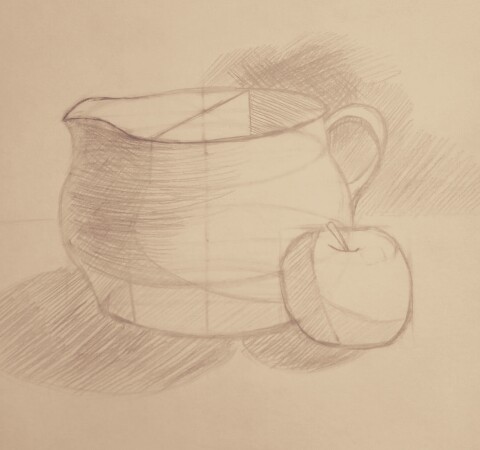 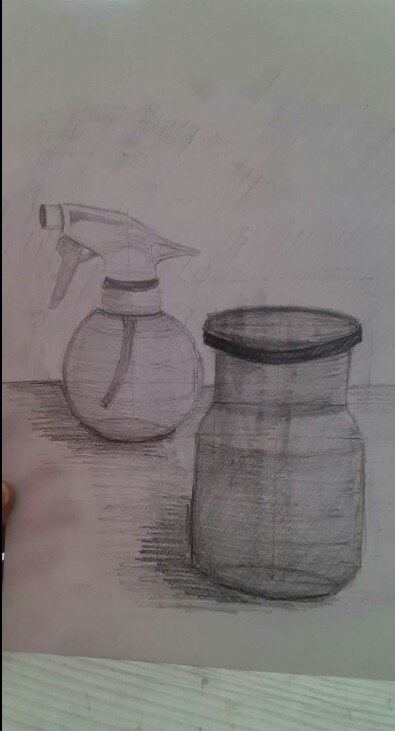 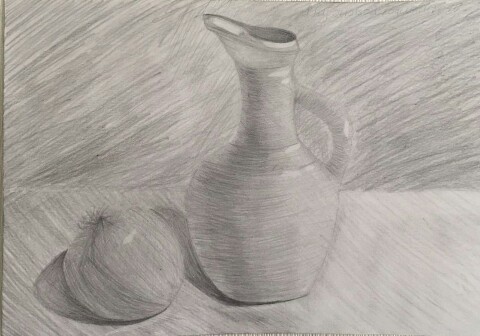 